名字		：班级		：Please write the stroke order for the Chinese character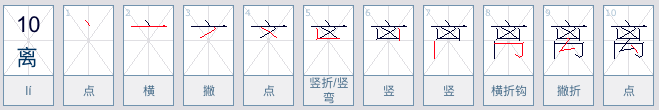 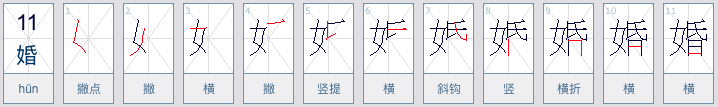 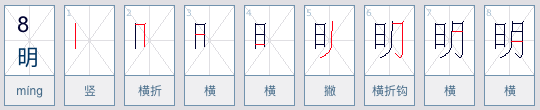 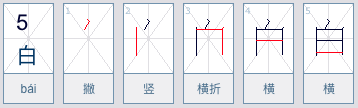 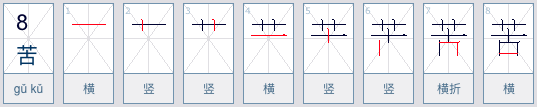 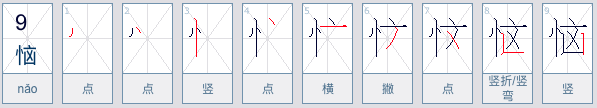 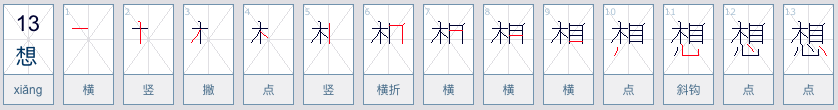 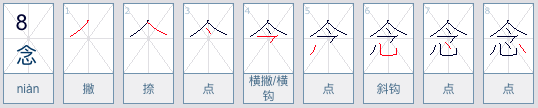 想